Sam Rowlands, ASAelod o’r Senedd dros Ogledd CymruBil arfaethedig – Bil Addysg Awyr Agored (Cymru)Ymgynghoriad ar gynigion ar gyfer deddfwriaeth i sicrhau bod pob person ifanc sy’n cael addysg a gynhelir yn cael y cyfle i brofi addysg breswyl yn yr awyr agored – am o leiaf wythnos – ar ryw adeg yn ystod eu blynyddoedd ysgol. At hynny, mae'r cynnig yn ceisio sicrhau bod cyllid yn cael ei ddyrannu i ddarparwyr addysg a gynhelir i'w galluogi i ddarparu hyn.Dyddiad cyhoeddi: 31 Ionawr 2023Cam i'w gymryd: Ymatebion erbyn 17 Mawrth 2023Mae’r ddogfen hon hefyd ar gael yn Saesneg.This document is also available in English.Trosolwg: Mae’r ymgynghoriad hwn yn ceisio barn ar yr amcanion polisi a’r cynigion ar gyfer Bil Addysg Awyr Agored (Cymru).Sut i ymateb: Dylid anfon ymatebion i'r ymgynghoriad hwn drwy e-bost neu drwy'r post gan ddefnyddio'r manylion isod – neu drwy ddefnyddio'r ffurflen ymateb ar-lein – erbyn 17 Mawrth 2023 fan bellaf.Sut y bydd eich gwybodaeth yn cael ei defnyddio: Mae'n bosibl y caiff y wybodaeth a ddarperir gennych ei defnyddio gan Aelodau o’r Senedd (gan gynnwys yr Aelod sy’n gyfrifol am y Bil), staff cymorth neu staff Comisiwn y Senedd, at ddibenion datblygu'r Bil Aelod, hybu'r effaith y bwriedir i'r Bil ei chael, a gwaith craffu dilynol ar y Bil. I gael y manylion llawn am sut y caiff eich gwybodaeth ei defnyddio, gweler polisi’r Senedd ar breifatrwydd Biliau Aelod. Mae rhagor o wybodaeth am y broses Bil Aelod ar gael yn y canllaw i’r broses ar gyfer Bil Aelod.I gael rhagor o wybodaeth, cysylltwch â:Gareth RogersClerc – Cymorth CraffuSenedd CymruTŷ Hywel Bae Caerdydd CF99 1SCE-bost: BiliauAelod@senedd.cymruBil arfaethedig – Bil Addysg Awyr Agored (Cymru)CyflwyniadCyflwynwyd y ddeddfwriaeth ddrafft hon yn unol â'r rheolau a nodir yn Rheolau Sefydlog y Senedd, sy'n galluogi Aelodau o’r Senedd nad ydynt yn rhan o’r Llywodraeth i gynnig cyfreithiau newydd i Gymru. Ym mis Gorffennaf 2022, ro’n i’n llwyddiannus mewn balot a gynhaliwyd o dan Reol Sefydlog 26.87 y Senedd ac fe enillais yr hawl i gyflwyno cynnig ar gyfer cyfraith newydd. Y cynnig a gyflwynais oedd Bil Addysg Awyr Agored (Cymru).. O dan y Rheolau Sefydlog, fe ddatblygais fy nghynnig ymhellach a chyhoeddai Memorandwm Esboniadol sy’n nodi'r amcanion polisi a phrif nodau'r cynnig yn fwy manwl.Ar 26 Hydref 2022 cynhaliwyd dadl 'caniatâd i fwrw ymlaen', a chytunodd y Senedd y gallwn gyflwyno Bil o fewn 13 mis i ddyddiad y ddadl honno er mwyn rhoi’r cynnig a ddewiswyd yn y balot cynharach ar waith, yn unol â’r hyn a gyhoeddwyd yn y Memorandwm Esboniadol. Mae’r ddeddfwriaeth arfaethedig yn ceisio sefydlu dyletswydd statudol ar awdurdodau lleol i sicrhau bod pob person ifanc sy’n cael addysg a gynhelir yn cael y cyfle i brofi addysg breswyl yn yr awyr agored breswyl – am o leiaf wythnos – ar ryw adeg yn ystod blynyddoedd ysgol. At hynny, bydd y Bil hefyd yn sefydlu rhwymedigaeth statudol i ddyrannu cyllid i ddarparwyr addysg a gynhelir i’w galluogi i wneud hyn.Mae'r ymgynghoriad hwn, bellach, yn ceisio barn ar y Bil Addysg Awyr Agored (Cymru) drafft ac ar yr amcanion polisi y mae’n ceisio eu cyflawni. Nid oes rhaid i ymatebwyr ateb pob cwestiwn a ofynnir, ond byddai'n ein helpu i barhau i ddatblygu'r Bil os gellid sicrhau bod unrhyw ateb a roddir yn rhoi cymaint o fanylion â phosibl.Sam Rowlands, AS, Aelod o’r Senedd dros Ogledd CymruBil arfaethedig – Bil Addysg Awyr Agored (Cymru): YmgynghoriadCefndir a Diben y Bil drafftMae’r ddeddfwriaeth arfaethedig yn ceisio sefydlu dyletswydd statudol ar awdurdodau lleol i sicrhau bod pob person ifanc sy’n cael addysg a gynhelir yn cael y cyfle i brofi addysg breswyl yn yr awyr agored – am o leiaf wythnos – ar ryw adeg yn ystod blynyddoedd ysgol. At hynny, bydd y Bil hefyd yn sefydlu rhwymedigaeth statudol i ddyrannu cyllid i ddarparwyr addysg a gynhelir i’w galluogi i wneud hyn.Y bwriad yw y byddai'r rhwymedigaeth statudol i sicrhau y darperir addysg breswyl yn yr awyr agored yn syrthio ar y rheini sy'n gyfrifol am drefnu'r ddarpariaeth, h.y. awdurdodau lleol ar gyfer ysgolion a gynhelir.Ceir rhagor o wybodaeth am y cynnig yn y Memorandwm Esboniadol amlinellol, a gyhoeddwyd ym mis Awst 2022.Beth sy'n cael ei gynnig?Y nod yw gwneud addysg breswyl yn yr awyr agored yn hawl. Ei symud o fod yn rhywbeth sy’n cyfoethogi’r cwricwlwm – sy'n aml yn cael ei weld yn aml fel rhywbeth 'braf i'w gael' – i fod yn un o hawliau’r cynnig addysg. Un sy’n cydnabod pwysigrwydd addysg awyr agored mewn lleoliad preswyl i gynnydd a datblygiad plant a phobl ifanc. Diben y Bil yw sefydlu addysg breswyl yn yr awyr agored fel rhan annatod o addysg a datblygiad personol unrhyw ddisgybl mewn ffordd sy’n cyfoethogi’r Cwricwlwm i Gymru.Bydd plant a phobl ifanc yn cael eu hannog – ond nid yn cael eu gorfodi – i gymryd rhan mewn addysg breswyl yn yr awyr agored. Fodd bynnag, mae'r cynigion hyn yn golygu y bydd ganddynt gyfle sicr i gael mynediad iddo, pe dymunant, yn rhad ac am ddim. Mae ymchwil yn awgrymu bod fforddiadwyedd a chyfyngiadau ariannol yn rhwystr sylweddol i rai disgyblion fanteisio ar y cyfleoedd pan fydd eu hysgol yn trefnu profiad preswyl awyr agored.  Yn syml, byddai’r Bil yn sicrhau na chaiff unrhyw blentyn neu berson ifanc ei atal rhag cael addysg breswyl yn yr awyr agored unwaith yn ystod bywyd ysgol, dim ond oherwydd na all teulu’r disgybl ei fforddio. Fe fydd y Bil Arfaethedig yn gwneud y canlynol:Ei gwneud yn ofynnol i awdurdodau lleol sicrhau bod pob disgybl mewn ysgolion a gynhelir yn cael cyfle i gymryd rhan mewn addysg breswyl yn yr awyr agored o leiaf unwaith yn ystod eu haddysg, yn rhad ac am ddim.Ei gwneud yn ofynnol i Lywodraeth Cymru ddarparu cyllid digonol i awdurdodau lleol i alluogi a hwyluso’r cynnig cyffredinol hwn.Wrth y cam hwn, rwy’n rhagweld y bydd darpariaeth am ddim i bawb ar gyfer un profiad addysg breswyl yn yr awyr agored yn para un wythnos ysgol (pedair noson/pum diwrnod). Gwyddom fod rhai plant eisoes yn cael y cyfle hwn a bydd y Bil felly yn adeiladu ar yr arfer da sydd eisoes yn bodoli ledled Cymru. Fodd bynnag, mae rhai plant ar eu colled ar hyn o bryd, nid trwy ddewis ond naill ai oherwydd nad ydynt yn cael y cyfle neu oherwydd nad oes ganddynt yr arian i'w fforddio. Bydd y Bil arfaethedig yn helpu i unioni hyn.Y cam mwyaf cyffredin yn addysg plentyn i gymryd rhan mewn ymweliad addysg breswyl yn yr awyr agored ar hyn o bryd yw ym Mlwyddyn 6, yn aml er mwyn cynorthwyo’r broses o bontio i’r ysgol uwchradd a datblygu annibyniaeth a gwytnwch plant. Nid yw’r cynnig yr wyf wedi’i gyflwyno yn cyfyngu ar y cam pan ddylid achub ar y cyfle i gymryd rhan mewn addysg awyr agored, ond fel rhan o ddatblygiad y cynnig byddaf yn ystyried a oes cyfnodau penodol (fel Blwyddyn 6) pan ellir defnyddio’r cynnig orau. Y sefyllfa bresennol Ar hyn o bryd mae plant yn cymryd rhan mewn addysg breswyl yn yr awyr agored am amrywiaeth o resymau. Yn benodol, mae'n rhan bwysig o brofiad llawer o blant o bontio o'r ysgol gynradd i'r ysgol uwchradd, gan ddatblygu'r drefniadaeth, yr hunanddibyniaeth a'r gwydnwch sydd eu hangen i ffynnu mewn lleoliad uwchradd. At hynny, maen nhw’n dysgu am iaith, diwylliant a'r amgylchedd trwy ymweliadau o'r fath, gyda'r agwedd breswyl yn chwarae rhan bwysig yn natblygiad y sgil hwn.Gall addysg breswyl yn yr awyr agored fod ar sawl ffurf ac fe'i darperir mewn canolfannau ledled Cymru. Mae'r gweithgareddau'n amrywio o'r rheini sydd o fewn cwmpas cynllun yr Awdurdod Trwyddedu Gweithgareddau Antur – er enghraifft ogofa, dringo, merlota a chwaraeon dŵr – i’r rheini sydd y tu allan i gwmpas yr Awdurdod hwnnw, ond gweithgareddau sydd yr un mor werthfawr o fewn amgylchedd naturiol, er enghraifft gweithgareddau coedwig a thraeth i ysgolion. Byddai’n ofynnol i ddarparwyr addysg breswyl yn yr awyr agored, a ariennir yn gyhoeddus o dan y Bil arfaethedig, gael eu trwyddedu (yn amodol ar y Rheoliadau Trwyddedu Gweithgareddau Antur) neu fodloni’r gofynion achredu angenrheidiol y cyfeirir atynt ym mharagraff 12 isod.   Mae Deddf Canolfannau Gweithgareddau (Diogelwch Pobl Ifanc) 1995 yn ei gwneud yn ofynnol i unrhyw un sy’n darparu – yn gyfnewid am dâl – gweithgareddau antur a gwmpesir gan y Rheoliadau Trwyddedu Gweithgareddau Antur, i bobl ifanc o dan 18 oed gael trwydded Awdurdod Trwyddedu Gweithgareddau Antur a chadw at ei amodau. Mae dal trwydded Awdurdod Trwyddedu Gweithgareddau Antur yn rhoi sicrwydd bod darparwyr addysg awyr agored sy’n cynnig profiadau preswyl wedi cael eu harolygu, a’u bod wedi dangos cydymffurfiaeth â deddfwriaeth iechyd a diogelwch berthnasol. At hynny, mae cael Bathodyn Ansawdd Dysgu y tu allan i'r Ystafell Ddosbarth gan ddarparwyr addysg awyr agored yn ddangosydd darpariaeth addysgol o ansawdd da, sy’n ddangosydd a gydnabyddir yn genedlaethol. Lle nad yw darparwyr addysg breswyl yn yr awyr agored yn darparu, yn gyfnewid am dâl, weithgareddau antur a gwmpesir gan y Rheoliadau Trwyddedu Gweithgareddau Antur, i bobl ifanc o dan 18 oed, mae’n ofynnol iddynt roi sicrwydd o arolygiad trydydd parti sy’n dangos cydymffurfiaeth. gyda deddfwriaeth iechyd a diogelwch berthnasol a darpariaeth addysgol o ansawdd uchel.OEAP Cymru (sef Panel Cymdeithas Awyr Agored Cymru) yw'r gymdeithas broffesiynol ar gyfer ymgynghorwyr addysg awyr agored ac ymweliadau addysgol. At hynny, mae’n cynrychioli awdurdodau lleol Cymru drwy weithio'n agos gyda Llywodraeth Cymru a rhanddeiliaid perthnasol. Yn 2018, cyhoeddodd OEAP Cymru – gyda chefnogaeth Cyngor Cymru ar gyfer Dysgu yn yr Awyr Agored – “High Quality Outdoor Learning for Wales”.  Mae hwn yn darparu glasbrint – sy'n gysylltiedig â'r Cwricwlwm i Gymru – ar gyfer sut y dylai addysg awyr agored edrych.Perthnasedd i'r Cwricwlwm i Gymru a pholisi ehangach Llywodraeth CymruMae addysg awyr agored a’i dull addysgeg o brofiad uniongyrchol – ynghyd â myfyrio ar ddysgu drwy brofiad uniongyrchol yn y byd go iawn – yn cyd-fynd â phedwar diben Cwricwlwm i Gymru, ac yn eu cefnogi.  At hynny, mae’n helpu i ddatblygu ymdeimlad o gynefin (sef, yn fras, ymdeimlad o gysylltiad â lle, tir, diwylliant, iaith a hunaniaeth benodol Gymreig), sy’n hanfodol bwysig i Gwricwlwm Cymru.Gellir gwireddu cysyniadau allweddol Meysydd Dysgu a Phrofiad y Cwricwlwm i Gymru, 'Iechyd a Lles'  a’r 'Dyniaethau' a’r ‘Datganiad o’r Hyn yn sy'n bwysig' – sy'n llywio eu haddysgu – trwy brofiad preswyl addysg awyr agored.At hynny, mae addysg awyr agored yn cyfrannu’n sylweddol at “ddull ysgol gyfan at ganllaw fframwaith iechyd meddwl a lles” Llywodraeth Cymru., yn ogystal â'i hagenda “Dringo'n Uwch”  ar gyfer gweithgaredd corfforol a’i hagenda “Pwysau Iach, Cymru Iach”.Mae rhagor o wybodaeth am bopeth uchod yn y Memorandwm Esboniadol amlinellol, a gyhoeddwyd ym mis Awst 2022. Manteision posibl y Bil arfaethedigMae addysg awyr agored wedi hen ennill ei blwyf fel bod o fantais i blant a phobl ifanc o ran eu hiechyd a’u llesiant corfforol a meddyliol, dysgu personol a chymdeithasol, datblygiad gwybyddol, a deall eu lle yn y byd. Mae hyn wedi’i gadarnhau mewn ymchwil a gomisiynwyd gan Lywodraeth Cymru, ac a gynhaliwyd gan dîm ymchwil o brifysgolion Bangor a Glyndŵr Wrecsam a Phrifysgol De Cymru. Mae tystiolaeth bellach o fanteision dysgu yn yr awyr agored ac elw ar fuddsoddiad wedi’i darparu’n ddiweddar gan ymchwil a gomisiynwyd gan Natural England, y mae’r Cyngor er Dysgu y Tu Allan i’r Ystafell Ddosbarth (Council for Learning Outside the Classroom) wedi’i grynhoi mewn nodyn briffio. Canfuwyd bod yr elw cymdeithasol ar fuddsoddiad mewn dysgu mewn amgylcheddau naturiol yn £4.32 o bob £1 a wariwyd.Mae “High Quality Outdoor Learning for Wales”, OEAP Cymru yn nodi deg canlyniad dysgu awyr agored o ansawdd uchel, a restrir isod. Ni fydd pob un o’r rhain yn berthnasol ym mhob profiad a phob lleoliad ond dylai pobl ifanc ennill y rhan fwyaf ohonynt yn sgil pa bynnag addysg awyr agored y maent yn ei dilyn: Mwynhad: Mae pobl ifanc yn mwynhau cymryd rhan mewn gweithgareddau awyr agored ac yn mabwysiadu agwedd gadarnhaol at her, dysgu ac antur.Hyder a chymeriad: Mae pobl ifanc yn datblygu hyder a chymeriad personol trwy ymgymryd â heriau a llwyddo.Iechyd a Llesiant: Mae pobl ifanc yn dysgu gwerthfawrogi manteision ffitrwydd corfforol a gwerth gydol oes cymryd rhan mewn gweithgareddau hamdden egnïol iach.Ymwybyddiaeth gymdeithasol ac emosiynol: Mae pobl ifanc yn datblygu eu hunanymwybyddiaeth a'u medrau cymdeithasol, a'u gwerthfawrogiad o'u cyfraniadau a'u cyflawniadau eu hunain ac eraill.Ymwybyddiaeth amgylcheddol: Mae pobl ifanc yn meithrin ymwybyddiaeth o’r amgylchedd naturiol ac yn deall pwysigrwydd cadwraeth a datblygu cynaliadwy.Sgiliau gweithgaredd: Mae pobl ifanc yn caffael ac yn datblygu ystod o sgiliau seicomodurol i gefnogi eu cyfranogiad mewn gweithgareddau awyr agored, hamdden ac archwilio.Nodweddion personol: Mae pobl ifanc yn dangos mwy o fenter, hunanddibyniaeth, cyfrifoldeb, dyfalbarhad, dycnwch ac ymrwymiad.Sgiliau gydol oes: Mae pobl ifanc yn datblygu ac yn ymestyn eu sgiliau allweddol o ran cyfathrebu, datrys problemau, arweinyddiaeth a gwaith tîm.Mwy o gymhelliant ac awydd i ddysgu: Mae pobl ifanc yn dangos mwy o gymhelliant ac awydd i ddysgu sy'n cyfrannu at lefelau uwch o gyrhaeddiad a chynnydd mewn agweddau eraill ar eu datblygiad.Ehangu gorwelion: Mae pobl ifanc yn ehangu eu gorwelion ac yn dod yn agored i ystod ehangach o gyfleoedd cyflogaeth a chyfleoedd bywyd, dewisiadau bywyd a ffyrdd o fyw. Y rhesymeg gyffredinol y tu ôl i’r Bil yw – o ystyried pwysigrwydd sylfaenol dysgu yn yr awyr agored i brofiadau addysgol fel hawl, yn hytrach na chyfoethogi’r cwricwlwm – y dylai’r Bil helpu i sicrhau, drwy ddarpariaeth gyffredinol, na fydd unrhyw blentyn yn colli’r profiad gwerthfawr hwn sy'n eu paratoi'n well ar gyfer eu dyfodol.Nodwyd crynodeb o gostau amcangyfrifedig cychwynnol y Bil yn y Memorandwm Esboniadol amlinellol, a gyhoeddwyd ym mis Awst 2022.Ymgynghoriad ar y Bil arfaethedig – Bil Addysg Awyr Agored (Cymru): Ffurflen ymateb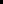 Enw: E-bost: Ydych chi’n cyflwyno’r ymateb hwn ar sail broffesiynol neu bersonol?:Os ar sail broffesiynol, neu eich bod chi’n ddarparwr addysg awyr agored, rhowch eich rôl ac enw’r sefydliad yr ydych yn ymateb iddo:Cwestiynau’r ymgynghoriad1. Pa mor bwysig yw addysg awyr agored i addysg a datblygiad cyffredinol plant a phobl ifanc? Pwysig iawn Eithaf pwysig  Ddim yn gwybod Nid yw’n bwysig iawn  Ddim yn bwysig o gwbl 2. Beth yw’r prif fanteision i blant a phobl ifanc o gael profiad o addysg breswyl yn yr awyr agored? Rhestrwch eich tri phrif fantais:3.  A ddylai plant a phobl ifanc gael cyfle sicr i gymryd rhan mewn profiad addysg breswyl yn yr awyr agored ar ryw adeg yn ystod eu blynyddoedd ysgol, os dymunant? Dylent Na ddylent Ddim yn gwybod4. A ddylai cyfle i gymryd rhan mewn profiad addysg breswyl yn yr awyr agored, ar ryw adeg yn ystod eu blynyddoedd ysgol, fod yn rhad ac am ddim ar un achlysur i ddisgyblion? Dylai Na ddylai Ddim yn gwybod5. Beth yw’r prif rwystrau sydd, yn eich barn chi, yn bodoli ar hyn o bryd i blant a phobl ifanc rhag cael mynediad i brofiadau addysg breswyl yn yr awyr agored? (ticiwch bob un sy'n berthnasol) Cyfyngiadau ariannol Rhesymau iechyd Anableddau   Anghenion Dysgu Ychwanegol Pryder/ansicrwydd rhieni Pryder/ansicrwydd plant Arall (nodwch) Dim6. Ystyriaethau cydraddoldeb: A allai’r Bil arfaethedig gael unrhyw effaith cadarnhaol ar rai plant a phobl ifanc yn arbennig? Os felly, pwy a pham?A allai’r Bil arfaethedig gael unrhyw effaith negyddol ar rai plant a phobl ifanc yn arbennig? Os felly, pwy a pham? Beth allai’r Bil hwn ei wneud i liniaru unrhyw effeithiau negyddol? 7. Yn eich barn chi, pa oedran sydd fwyaf addas i blant a phobl ifanc gael cynnig cyfle i ymgymryd â phrofiad addysg breswyl yn yr awyr agored? Blwyddyn 6 (10-11 oed) Iau (nodwch) Hŷn (nodwch) Ddim ar unrhyw oed 8. Ai pedair noson/pum diwrnod yw'r hyd gorau ar gyfer profiad awyr agored preswyl?  Ie Nage Ddim yn gwybodEglurwch eich ateb ac amlygwch unrhyw oblygiadau posibl o gael agwedd safonol o brofiadau pedwar noson/pum diwrnod (boed yn gadarnhaol neu'n negyddol).9. Ydych chi’n cytuno bod angen deddfwriaeth i sicrhau bod pob plentyn a pherson ifanc yn cael cyfle i gael profiad addysg breswyl yn yr awyr agored, ar ryw adeg yn ystod eu blynyddoedd ysgol? Cytuno'n gryf Cytuno Ddim yn cytuno nac yn anghytuno Anghytuno Anghytuno'n gryf10. A oes unrhyw beth arall yr hoffech chi ei ddweud am y cynnig hwn? Sail broffesiynol (gan gynnwys ar ran sefydliad) Sail bersonolOs ydych yn ymateb ar sail broffesiynol, a ydych yn ymateb ar ran sefydliad? Ydw Nac ydwAge: Rwyf o dan 13 oed Rwyf rhwng 13 a 17 oed Rwy’n 18 oed neu’n hŷn ac am if y nghyfraniad fod yn ddienw Rwy’n 18 oed neu’n hŷn ac yn hapus if y new gael ei gyhoeddi gan fy nghyfraniadA ydych chi (eich sefydliad) yn ddarparwr addysg awyr agored ar hyn o bryd? Ydw Nac ydwYm mha rhinwedd ydych chi’n ymateb? Plentyn / Person ifanc Rhiant ./ Gofalwr Arall